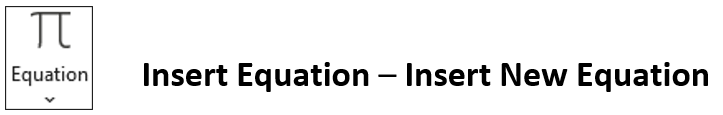 Sjá útskýringar og myndskeið á
https://tolvunotkun.weebly.com/Dæmi 1Dæmi 2Dæmi 3Dæmi 4Dæmi 5Dæmi 6Dæmi 7Dæmi 8Dæmi 9Dæmi 10Dæmi 11Dæmi 12